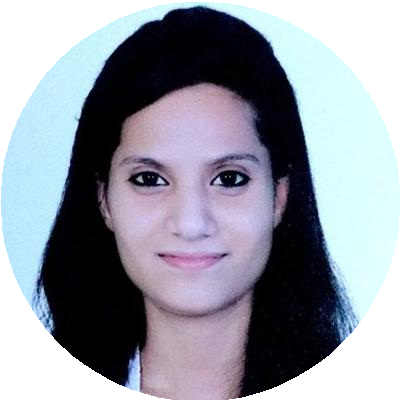 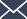 pratibhasarkar2000@gmail.com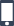 +971-581511989(UAE),+91-9811086388(India)SKILLS	LANGUAGES	EnglishFull Professional ProﬁciencyHindiFull Professional ProﬁciencyWORK EXPERIENCEFIS Global Services for Google AdWords (2017-2018)Sr. Marketing Executive (SME)Achievements/TasksHandling Customer Service EmailsResolving clients issues related to AdWordsTraining and mentoring new batchesSEO Social Experts Private Ltd. (2013-2016)Sr. Marketing Executive (SME)Achievements/TasksGetting new clients for the companyAlways achieved personal as well as team’s targetHave been one of the highest performersFareportal Private Ltd. (2011-2013)Sr. Executive (Reservation & Ticketing)Achievements/TasksSales and TicketingOne of the highest performers in salesActed as Mentor for the new joineesTrained a batch of 15 peopleSouthall Travel Private Ltd. (2008-2011)Sr. Executive (Reservation & Ticketing)Achievements/TasksActed as a quality analystMaking sure that we are meeting basic requirements of our clientsHandling Inbound customer service callsMaking airlines reservations and hotel packagesTraining and acting as a mentor to new batches   INTERESTS     EDUCATIONBachelor of ArtsBundelkhand UniversitySenior High SchoolLady Irwin Sr. Secondary SchoolSecondary SchoolLady Irwin Sr. Secondary School